METODIKA INTERAKTIVNÍ VÝUKOVÉ HODINY(IVH)*je-li nějaké, doporučuji číslovat + přiřazovat jméno** klávesou enter vložíte do tabulky další řádek (jednotlivé pojmy vkládejte na samostatné řádky)** klávesou enter vložíte do tabulky další řádek (popis obsahu musí mít rozsah minimálně 3 řádky)*** nehodící se odpověď (Ano – Ne) vymažteDatum vytvoření: 			………29. 2. 2012...................……Podpis autora metodiky IVH:	………………………………………-----------------------------------níže uvedené údaje vyplní mentor (prosím nevyplňujte)------------------------------------------       	„Dejme šanci přírodě – Interaktivní výuka přírodovědných předmětů na ZŠ“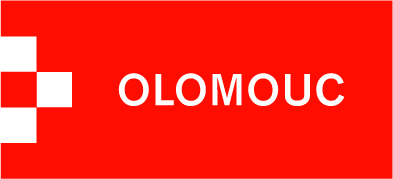         Registrační číslo: CZ.1.07/1.1.04/02.0114AIdentifikační údaje projektu:Identifikační údaje projektu:A1Název projektu:Dejme šanci přírodě – Interaktivní výuka přírodovědných předmětů na ZŠA2Registrační číslo projektu:CZ.1.07/1.1.04/02.0114A3Příjemce dotace:Statutární město OlomoucBIdentifikační údaje autora IVH:Identifikační údaje autora IVH:B1Jméno autora IVH:Mgr. Romana JadrníčkováB2Pozice autora v projektu:Pedagog vytvářející výukové materiályB3Název partnerské školy:Základní škola a Mateřská škola Olomouc, Řezníčkova 1CIdentifikační údaje předmětu pro zařazení IVH:Identifikační údaje předmětu pro zařazení IVH:C1Název předmětu:InformatikaC2Název tematického celku:Word C3Ročník, ve kterém je předmět zařazen:6.DIdentifikační údaje IVH:Identifikační údaje IVH:D1Název IVH:Word – vkládání objektůD2Identifikační číslo IVH: *dsp_INF_6_word_vkládání_objektůD3Předpokládaný rozsah IVH:49  stranD4Předpokládaný časový rozsah IVH:18  vyučovacích hodinEZákladní pojmy, které IVH obsahuje:Nástroje: zarovnávání, ohraničení, přidávání a odebírání řádků a sloupců, vkládání obrázků, klipartů, tvarů, WordArtu, seskupování, pořadí objektů, formátování objektů, kopírování, vkládání, přesunování objektů, výplně tvarů, popisky, textové pole. WordArt – úprava, styly, formáty, efekty. Nástroje: zarovnávání, ohraničení, přidávání a odebírání řádků a sloupců, vkládání obrázků, klipartů, tvarů, WordArtu, seskupování, pořadí objektů, formátování objektů, kopírování, vkládání, přesunování objektů, výplně tvarů, popisky, textové pole. WordArt – úprava, styly, formáty, efekty. FStručný popis obsahu IVH:Žáci se naučí vkládat objekty do dokumentů, formátovat tyto dokumenty, kopírovat a vkládat je vhodně do textu a využívat těchto dovedností. Zároveň budou vypracovávat pracovní listy – připravené dokumenty.Žáci se naučí vkládat objekty do dokumentů, formátovat tyto dokumenty, kopírovat a vkládat je vhodně do textu a využívat těchto dovedností. Zároveň budou vypracovávat pracovní listy – připravené dokumenty.GSoupis vybavení nutných pro realizaci IVH:Soupis vybavení nutných pro realizaci IVH:Soupis vybavení nutných pro realizaci IVH:G1Interaktivní tabuleanoG2DataprojektoranoG3Osobní počítačanoG4Ozvučovací systémanoG5Hlasovací systémneG6Tištěné materiályanoHPředpokládané prvky Activ Studia 3 které budou použity v IVH:Předpokládané prvky Activ Studia 3 které budou použity v IVH:Předpokládané prvky Activ Studia 3 které budou použity v IVH:H1Text napsaný pomocí funkce peroanoH2Text napsaný pomocí funkce textanoH3Podpora hlasovacího zařízeníanoH4Použití nástroje pro výběranoH5Použití nástroje peroanoH6Použití nástroje gumaneH7Použití nástroje zvýrazňovačneH8Použití nástroje plechovkaanoH9Použití nástroje kapátkoanoH10Použití nástroje clonaneH11Použití nástroje reflektorneH12Použití nástroje LupaneH13Použití libovolných prostředků z knihovnyanoH14Použití obrázků z knihovnyanoH15Použití zvuků z knihovnyneH16Použití animací z knihovnyneH17Použití akcíanoH18Použití restrikcíanoH19Použití mřížkyneH20Použití pokročilých nástrojůanoH21Animace a videa na stránceneH22Pořadí a zamykání objektůanoH23Použití kontejneruneH24Kontejner pro konkrétní objektneH25Kontejner pro klíčová slovaneH26Restrikce pro posouvání objektů v drázeneH27Použití akcí pro velikost objektuneH28Použití akcí pro změnu pozice objektuneH29Použití vrstevanoVyjádření mentora k metodice IVH:Vyjádření mentora k metodice IVH:Jméno mentora:Ing. Jan Liška, MSc.Přijato k dalšímu zpracování:Případné připomínky:Datum hodnocení:Podpis mentora: